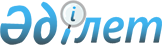 О присвоении наименовании новым улицам населенных пунктах Жетыгенского сельского округаРешение акима Жетыгенского сельского округа Илийского района Алматинской области от 07 декабря 2012 года N 01. Зарегистрировано Департаментом юстиции Алматинской области 16 января 2013 года N 2279

      В соответствии с подпунктом 4) статьи 14 Закона Республики Казахстан "Об административно-территориальном устройстве Республики Казахстан" от 8 декабря 1993 года и согласия совета по языку и общественной ономастики Илийского района, а также с учетом мнения населения аким Жетыгенского сельского округа РЕШИЛ:



      1. Присвоить новым улицам в селах Жетыген, Куйган, Енбек Жетыгенского сельского округа следующие наименования:



      1) "Тауелсиздик", "Сырдария", "Каспий", "Жулдыз", "Мерей", "Жанаталап", "Акжайык", "Бирлик", "Ертис", "Орда", "Шалкар" расположенные на западе села Жетыген;

      "Бастау", "Жигер", "Улытау", "Арал", "Кызылсу", "Шынгыстау", "Есил", "Тарбагатай", "Алакол", "Акбулак", "Жеруйык", "Талас", "Маркакол", "Айнабулак", "Алтай" расположенные на востоке села Жетыген.



      2) "Алмалы", "Кенжайлау", "Или", "Оркен", Мынбулак", "Колбастау", "Болашак" расположенные на севере села Куйган.



      3) "Арыс", "Карауылтобе", "Сарысу", "Жартас", "Кызылжар", "Кызылтау", "Аркалык", "Бестерек" расположенные на севере села Енбек.



      2. Контроль за исполнением и реализации настоящего решения возложить на заместителя акима Жетыгенского сельского округа Юсупова Алымжана Аскаровича.



      3. Настоящее решение вступает в силу со дня государственной регистрации в органах юстиции и вводится в действие по истечении десяти календарных дней после дня его первого официального опубликования.      Аким Жетыгенского

      сельского округа                           М.Б. Алибеков
					© 2012. РГП на ПХВ «Институт законодательства и правовой информации Республики Казахстан» Министерства юстиции Республики Казахстан
				